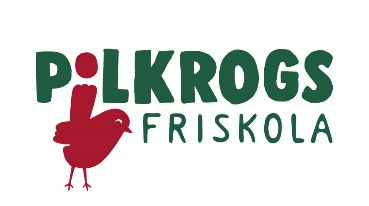 Anmälan till rektor om kränkande behandlingIndikationer på att eleven blivit eller blir kränkt
Gör en kortfattad beskrivning av orsaken till anmälanUnderskriftSkolaSkolaKlassElevens namnPersonnummerPersonnummerPersonnummerPersonnummerOrt och datumBefattningUnderskriftUnderskriftNamnförtydligandeNamnförtydligande